ZÁKLADNÍ ŠKOLA FRANCOVA LHOTA, OKRES VSETÍN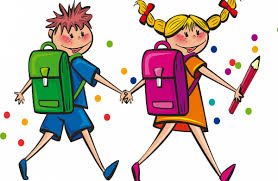 ZÁPIS DO 1. TŘÍDYpro školní rok 2021/2022Příjem žádostí o přijetí k povinné školní docházce proběhne v době od 1. do 30. dubna 2021Letos budou do 1. tříd zapsány děti narozené do 31. 8. 2015.Přestože je zápis do 1. třídy významnou událostí v životě rodiny
i školy, je potřeba zápis provést bez osobní přítomnosti dětí.Tiskopisy (Žádost o přijetí dítěte, Zápisový list, tzv. informovaný souhlas se zpracováním osobních údajů a Žádost o odklad povinné školní docházky) jsou umístěny na webu školy. Žádost o přijetí, Zápisový list a informovaný souhlas vyplní a zašlou i rodiče dětí, kterým byl loni povolen odklad povinné školní docházky.Vyplněné a podepsané tiskopisy, kopii rodného listu dítěte a kopii občanského průkazu zákonného zástupce pošlete doporučeně zpět do školy (adresa: ZŠ Francova Lhota, okres Vsetín, Francova Lhota 190, 756 14), nebo osobně doručte po telefonické domluvě do kanceláře školy.Po obdržení žádosti bude zákonnému zástupci sděleno prostřednictvím telefonu nebo e-mailu registrační číslo, pod kterým ředitelství školy zveřejní výsledky zápisu do 1. třídy do 15. 5. 2021.Rodiče, kteří vyplní Žádost o odklad povinné školní docházky, doloží do 1. června 2021 tyto přílohy:doporučení příslušného Školského poradenského zařízenídoporučení odborného nebo dětského lékařeRozhodnutí o odkladu povinné školní docházky vydá ředitelství školy rodičům písemně. Bližší informace Vám ráda podá:ředitelka školy Mgr. Michaela Silvestrová, tel. 739 310 834, e-mail: reditelka@zsfrancovalhota.cz zástupkyně ředitelky Mgr. Regina Juráňová, tel. 739 256 770,e-mail: zastupce@zsfrancovalhota.czPokud bude na konci tohoto školního roku příznivá epidemiologická situace, rádi bychom pro přijaté děti a rodiny uspořádali společné setkání zaměřené na seznámení s prostředím školy a třídní učitelkou. Moc se na Vás těšíme!Mgr. Michaela Silvestrová, ředitelka školy